Conservation Visual Storyboard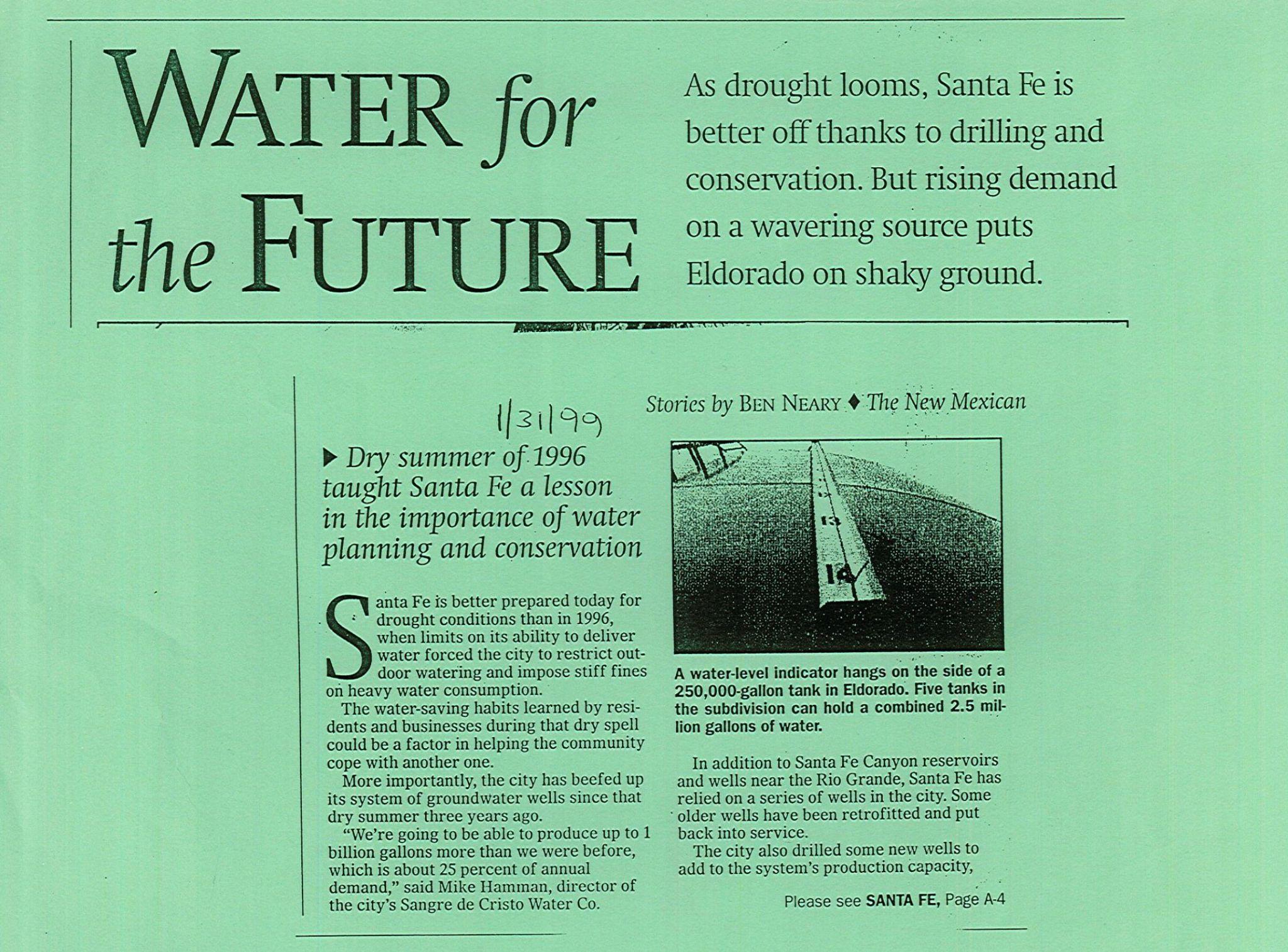 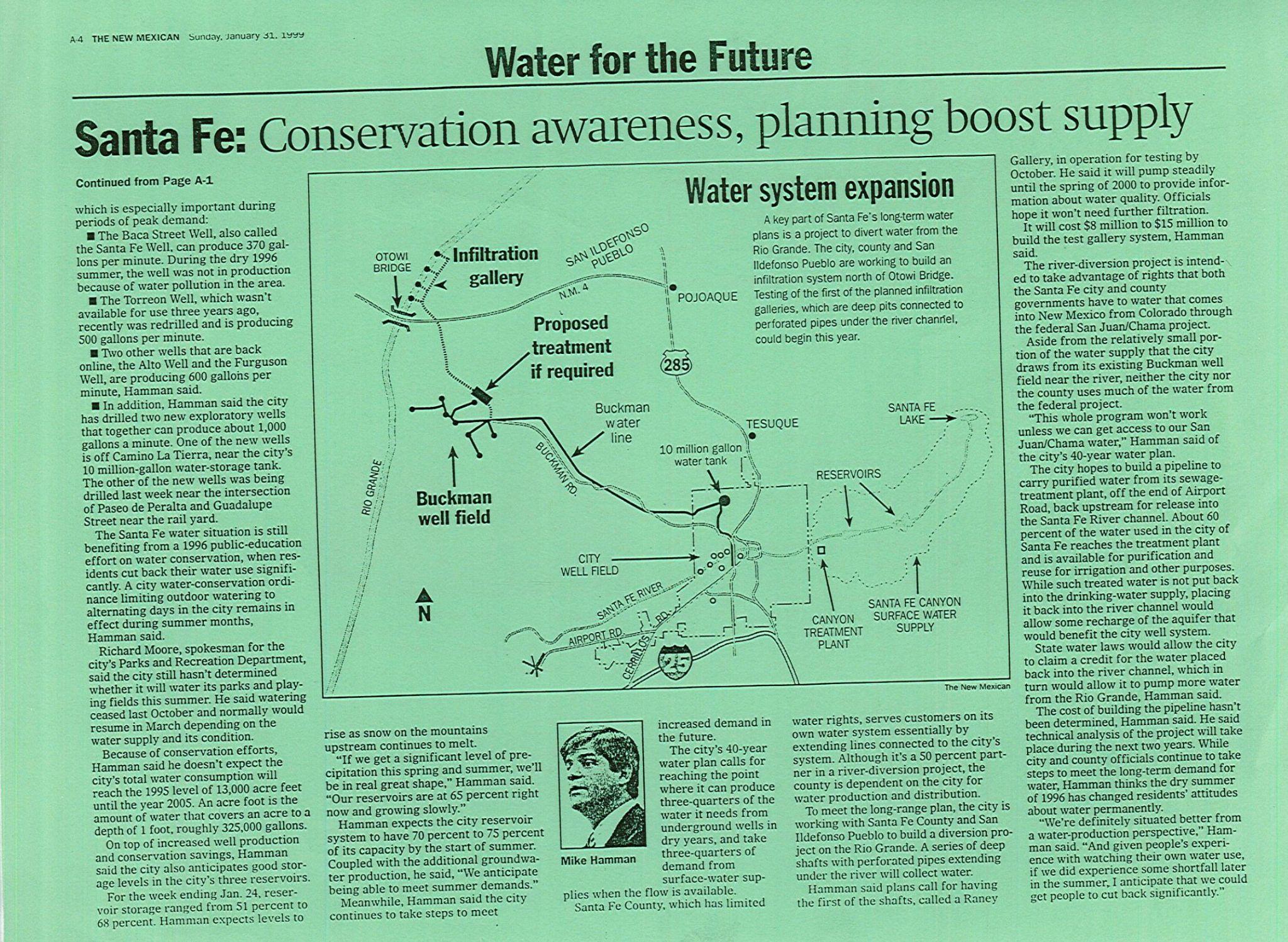 Conservation Success: 1999, Water Conservation ProgramIntro with title - misc water videos 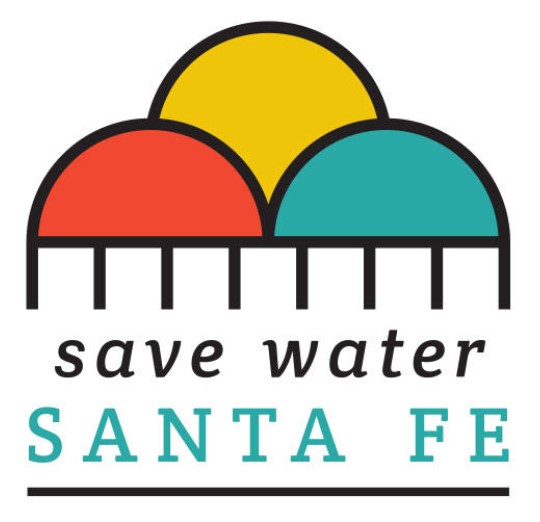 Save Water Santa Fe: Youtube channel - “Save Water Santa Fe” - include video clips?EyeOnWater Create animated video with Adobe 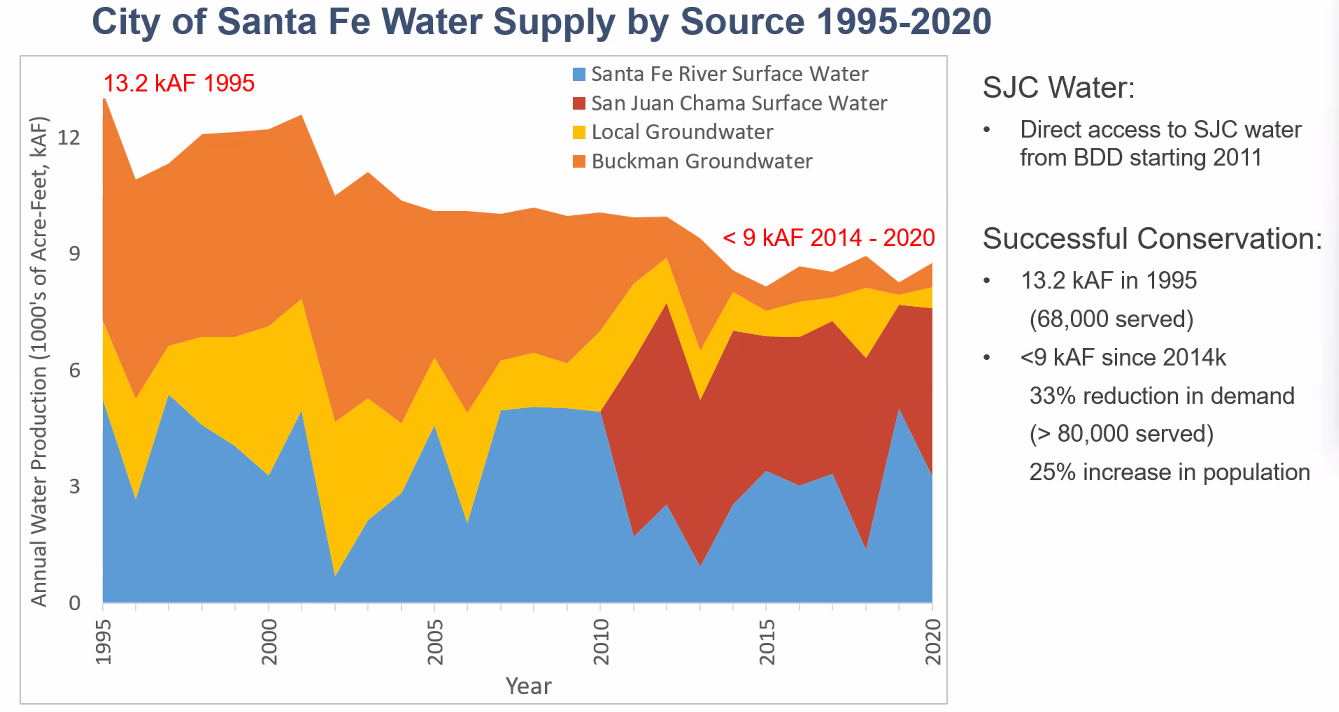 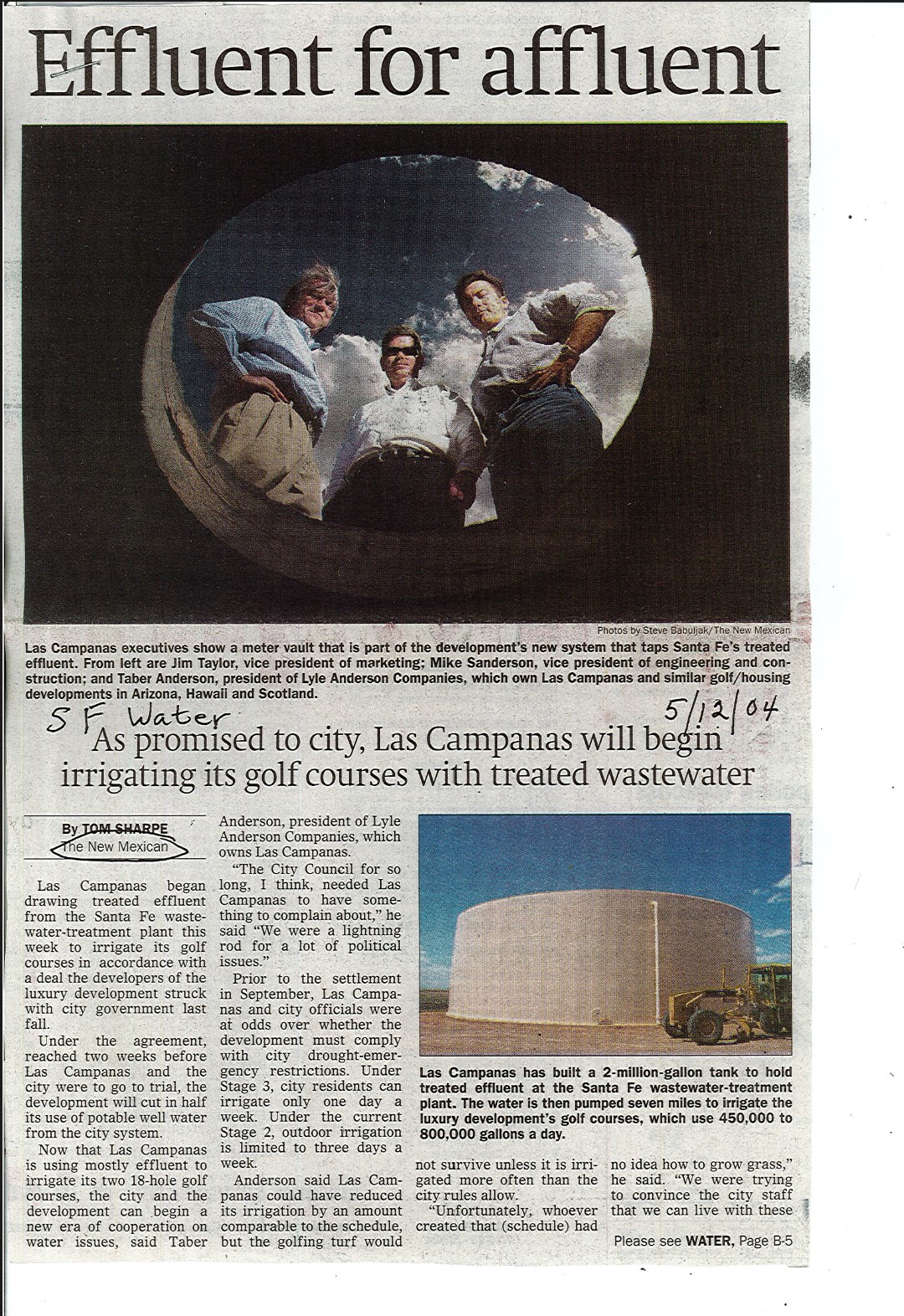 Effluent Water Use instead of Potable at parks and Golf Courses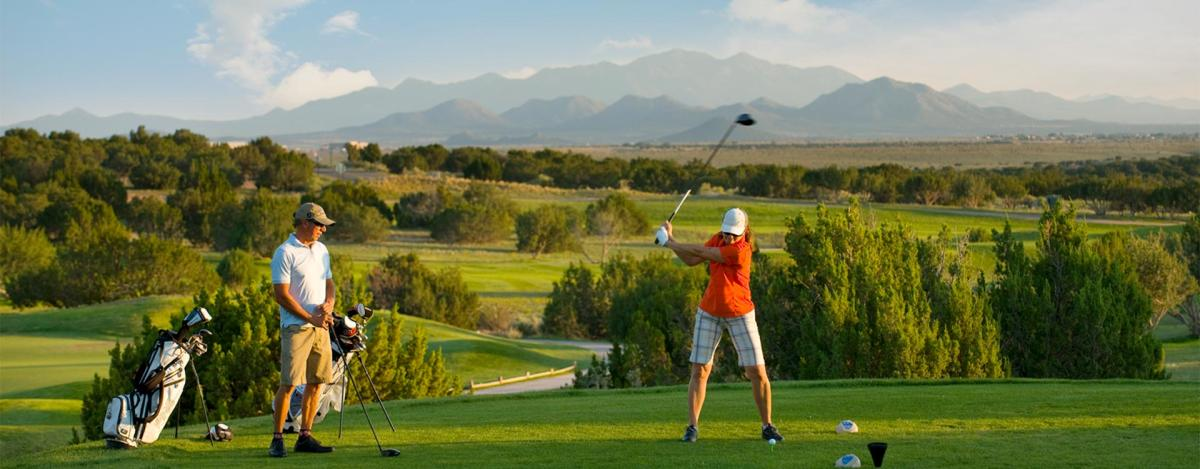 Santa Fe golf courseResidential Rebates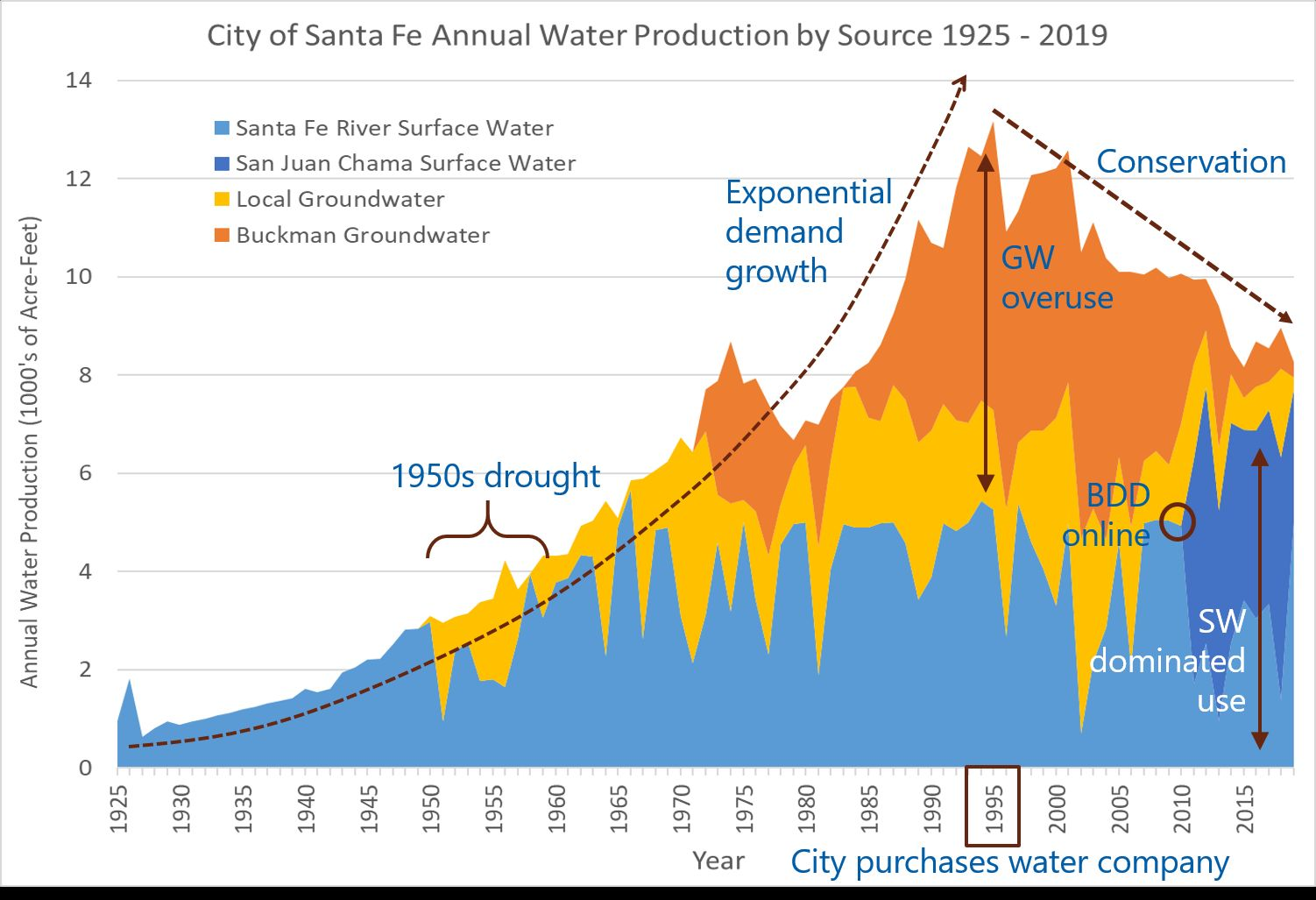 Manage sources, Buckman Wellfield/City WellField/CRTP/Buckman Regional WTPWater Emergency Stages- Orange & Red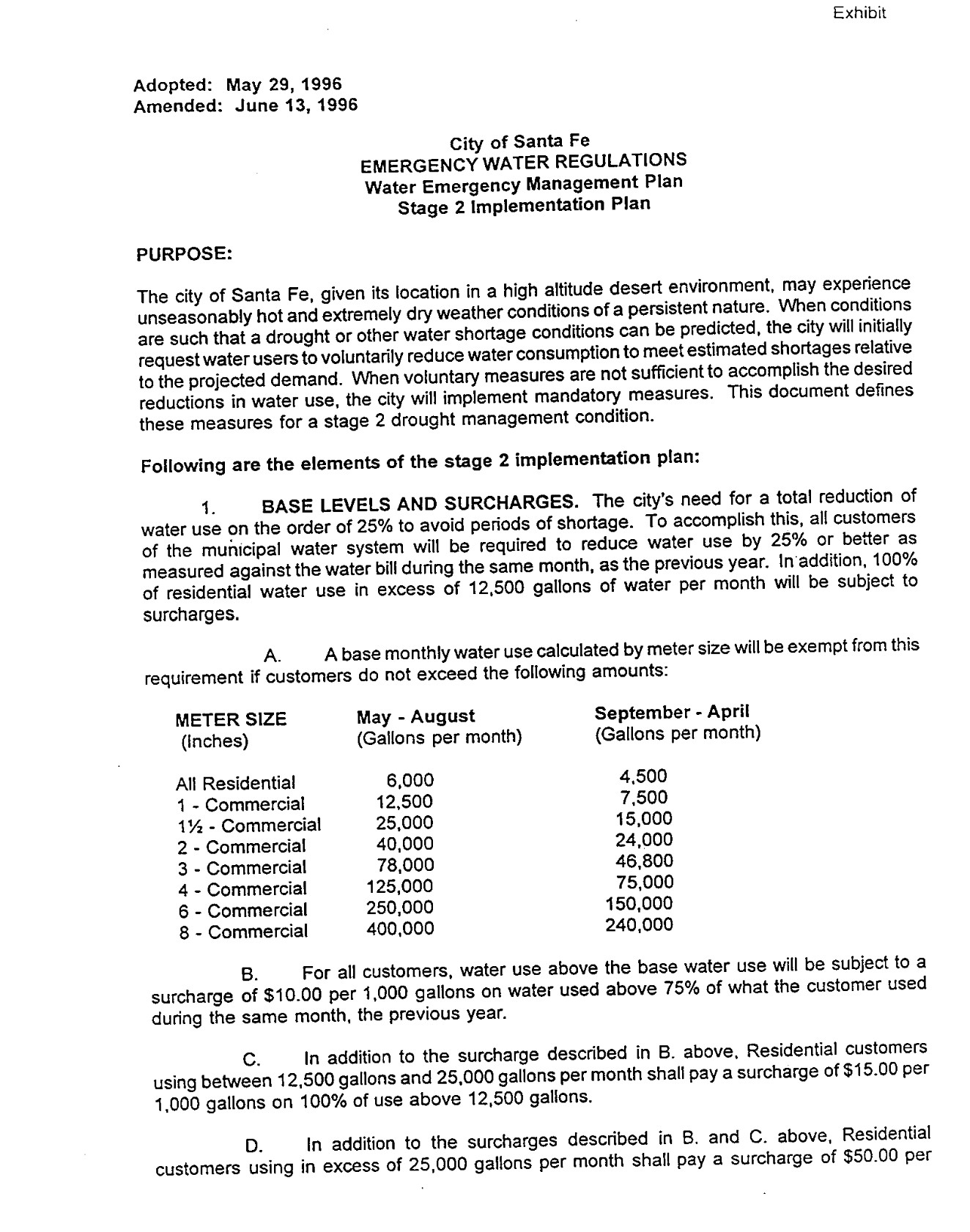 1996 stage 2 implementation plan 2021 mid-year report for progress on 5-year conservation plan (2020) Goals:City partnershipsComplete overhaul of education programWork with other city departments to distribute outreach material to children and adultsIncorporate messaging into the art communityUpdates to rebate program that include passive rainwater captureFocus on reducing outdoor water useContinue to work closely with the Water Conservation Committee under the leadership of Councilor Romero2021 Scorecard on ProgressU.S Drought MonitorNM Governor’s Drought Task Force PlanningWater Conservation OrdinancesWhat can YOU do: Fix leaks, Rebates, Obey Water Restrictions, Use EyeOnWater video of someone on laptop using website, Irrigation Water Audit (QWEL-Certified)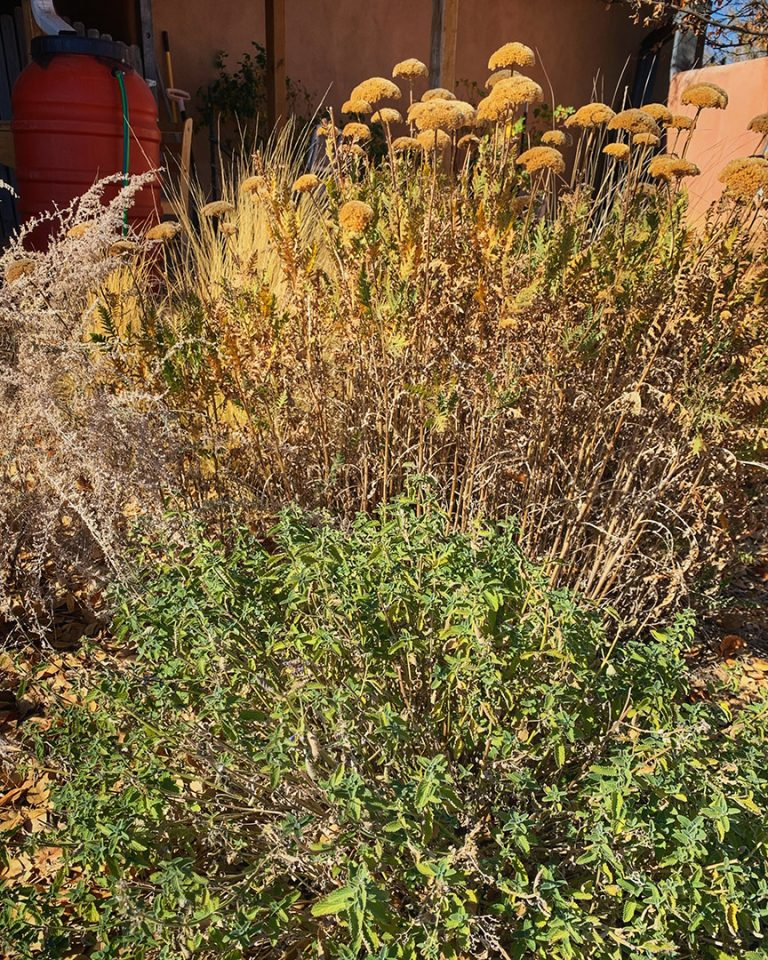 Plant water-conserving plants in your gardens